Monday 6th DecemberL.O. To write about the perfect place to be in winter.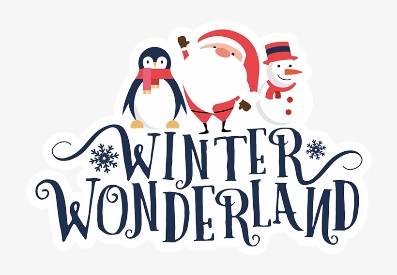 